Anunț de interes publicGunoiul menajer se va ridica în zilele de 08.04.2021 și 22.04.2021 ;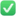 Reciclabil se va ridica în 19.04.2021     Va rugăm să scoateți tomberoanele începând cu ora 7:00 dimineața , în special pentru reciclabil !Conducerea Primăriei Fârdea